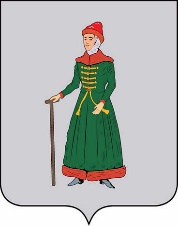 АДМИНИСТРАЦИЯСТАРИЦКОГО МУНИЦИПАЛЬНОГО ОКРУГАТВЕРСКОЙ  ОБЛАСТИПОСТАНОВЛЕНИЕ20.01.2023                                   г. Старица                                                   №  15    В соответствии с п.п.1.5 п.1 постановления администрации Старицкого района Тверской области от 15.11.2022 № 647 «Об утверждении перечня главных администраторов доходов и главных администраторов источников финансирования дефицита бюджета Старицкого муниципального округа Тверской области, порядка и сроков внесения изменений в перечень главных администраторов доходов и главных администраторов источников финансирования дефицита бюджета Старицкого муниципального округа Тверской области»Администрация Старицкого муниципального округа Тверской области  ПОСТАНОВЛЯЕТ:Внести изменения в приложение 1 к постановлению администрации Старицкого района Тверской области от 15.11.2022 № 647 «Об утверждении перечня главных администраторов доходов и главных администраторов источников финансирования дефицита бюджета Старицкого муниципального округа Тверской области, порядка и сроков внесения изменений в перечень главных администраторов доходов и главных администраторов источников финансирования дефицита бюджета Старицкого муниципального округа Тверской области», изложив наименования вида (подвида) доходов по следующим кодам бюджетной классификации изложить                               в следующей редакции:«                                                                                                                                                                 »2. Настоящее постановление вступает в силу со дня его подписания и подлежит размещению в информационно-телекоммуникационной сети «Интернет» на официальном сайте Администрации Старицкого муниципального округа Тверской области.Глава Старицкого муниципального округа                                                                 С.Ю. ЖуравлёвКод бюджетной классификации Российской ФедерацииКод бюджетной классификации Российской ФедерацииНаименование вида (подвида) доходов бюджета районаГлавного администратора доходовКод вида (подвида) доходов бюджета районаНаименование вида (подвида) доходов бюджета района123501Администрация Старицкого муниципального округа Тверской области5011 17 15020 14 9009 150Инициативные платежи, зачисляемые в бюджеты муниципальных округов (Ремонт участка автомобильной дороги общего пользования местного значения по ул. Садовая д. Ново-Ямская  Ново-Ямского сельского поселения Старицкого района Тверской области (2 часть))5011 17 15020 14 9012 150Инициативные платежи, зачисляемые                     в бюджеты муниципальных округов (Ремонт водозаборного узла и водонапорной башни                 в д. Гурьево Старицкого района Тверской области)5011 17 15020 14 9017 150Инициативные платежи, зачисляемые                          в бюджеты муниципальных округов (Устройство контейнерных площадок                    в с. Луковниково, д. Степино, д. Боярниково, д. Рясня, д. Бережки, д. Задорье, д. Денежное, д. Павликово, д. Бабенки, д. Большое Капково, д. Илейкино, д. Бабино, с. Орешки, д. Турково, д. Петрищево, пос. Полевой сельского поселения «Луковниково» Старицкого района Тверской области)5011 17 15020 14 9018 150Инициативные платежи, зачисляемые                        в бюджеты муниципальных округов (Капитальный ремонт участка водопроводных сетей д. Рясня-д. Ялыгино   (в д. Рясня) Старицкого района Тверской области)5011 17 15020 14 9020 150Инициативные платежи, зачисляемые в бюджеты муниципальных округов (Капитальный ремонт водопроводной сети в д. Коньково  сельского поселения «Паньково» Старицкого района Тверской области. Часть 1)5011 17 15020 14 9029 150Инициативные платежи, зачисляемые                          в бюджеты муниципальных округов (Приобретение и установка оборудования на экстрим-площадку в г. Старица Тверской области)5011 17 15020 14 9030 150Инициативные платежи, зачисляемые в бюджеты муниципальных округов (Устройство детской игровой площадки                 по  ул. Захарова  г. Старица Тверской области)5011 17 15020 14 9031 150Инициативные платежи, зачисляемые                     в бюджеты муниципальных округов (Устройство основания для детской игровой площадки в парке на  ул. Коммунистическая г. Старица Тверской области)5012 02 29999 14 9009 150Прочие субсидии бюджетам муниципальных округов (Ремонт участка автомобильной дороги общего пользования местного значения по ул. Садовая д. Ново-Ямская  Ново-Ямского сельского поселения Старицкого района Тверской области                      (2 часть))5012 02 29999 14 9012 150Прочие субсидии бюджетам муниципальных округов (Ремонт водозаборного узла и водонапорной башни в д. Гурьево Старицкого района Тверской области)5012 02 29999 14 9017 150Прочие субсидии бюджетам муниципальных округов (Устройство контейнерных площадок в с. Луковниково, д. Степино,                 д. Боярниково, д. Рясня, д. Бережки,                       д. Задорье, д. Денежное, д. Павликово,                     д. Бабенки, д. Большое Капково,                                    д. Илейкино, д. Бабино, с. Орешки,                           д. Турково, д. Петрищево, пос. Полевой сельского поселения  «Луковниково» Старицкого района Тверской области)5012 02 29999 14 9018 150Прочие субсидии бюджетам муниципальных округов (Капитальный ремонт участка водопроводных сетей д. Рясня-д. Ялыгино             (в д. Рясня) Старицкого района Тверской области)5012 02 29999 14 9020 150Прочие субсидии бюджетам муниципальных округов (Капитальный ремонт водопроводной сети в д. Коньково  сельского поселения «Паньково» Старицкого района Тверской области. Часть 1)5012 02 29999 14 9029 150Прочие субсидии бюджетам муниципальных округов (Приобретение и установка оборудования на экстрим-площадку                        в г. Старица Тверской области)5012 02 29999 14 9030 150Прочие субсидии бюджетам муниципальных округов (Устройство детской игровой площадки  по  ул. Захарова г. Старица Тверской области)5012 02 29999 14 9031 150Прочие субсидии бюджетам муниципальных округов (Устройство основания для детской игровой площадки в парке на                                 ул. Коммунистическая г. Старица Тверской области)